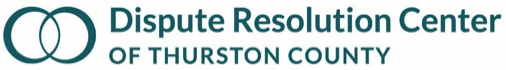 BOARD AGENDA Wednesday, March 16, 2021 Social 5 - 5:30 p.m.5:30 - 7:00 p.m.https://us02web.zoom.us/j/81210225335Meeting ID: 812 1022 5335Board Meeting Consent Agenda: March AgendaFebruary MinutesFebruary Financial DashboardCommunity Engagement Report/UpdatesConvene & Welcome – Mickey						5:30Action: approve Consent Agenda – Mickey					5:45Executive Director’s Report – Jody						5:50Board Development: 2022 Assessment Status – Bob & Curt			6:05Community Engagement: Ambassador Support – Joe & Julie 			6:10Role-Plays & TestimonialsExecutive Committee: In-Person Meeting Planning – Mickey			6:40Closing - Deborah								6:50Adjourn									7:00				